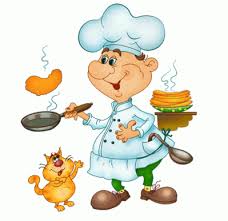 (08.04.2024 r.-12.04.2024 r.)PONIEDZIAŁEKZupa rosół, chleb wieloziarnisty, jabłkoAlergeny: soja, seler, gluten, mleko i produkty pochodne, jajka WTOREKPulpety w sosie pomidorowym, ryż, surówka mizeria, kompot wiśniowy, bananAlergeny: jajka,  seler, gluten, mleko i produkty pochodneŚRODAKotlet schabowy, ziemniaki, surówka fasolka szparagowa, kompot truskawkowy, jabłkoAlergeny:  gluten, mleko i produkty pochodne, jajkaCZWARTEKZapiekanka makaronowa z kurczakiem i warzywami, kompot wieloowocowy, jabłkoAlergeny: seler, gluten, mleko i produkty pochodne, jajkaPIĄTEKKotlet rybny, ziemniaki, surówka z kiszonejkapusty, kompot porzeczkowy, jabłkoAlergeny: ryba, gluten, jajka, mleko i produkty pochodne